Assignment V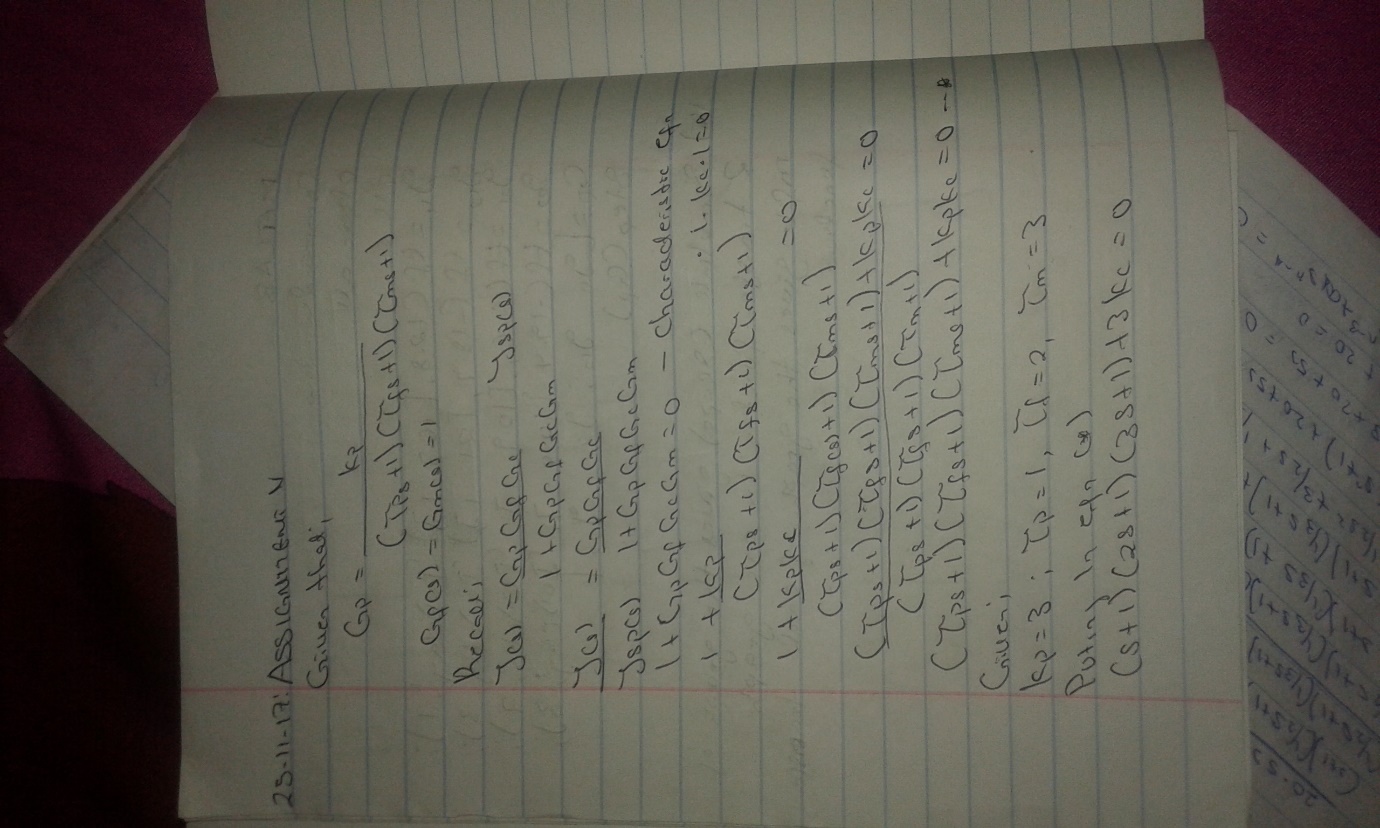 